OMB No.: 0970-0151  Expiration Date:  XX/XX/20XX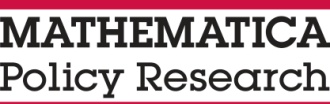 Head Start Family and Child Experiences SurveyCenter Director SurveySpring 2015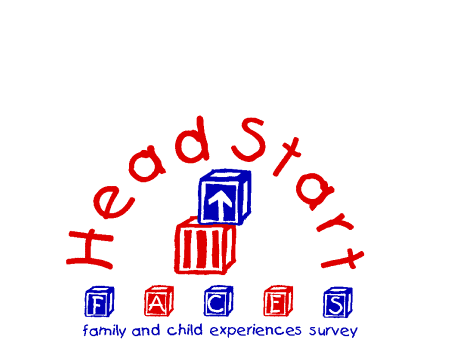 Thank you for agreeing to participate in FACES 2014. We appreciate your time and effort in completing this survey.Your participation in the study is voluntary and you may refuse to answer any questions you are not comfortable answering. Your answers will be completely private and will not be shared with parents or other staff in your center, or anybody else not working on this study. The survey will take about 25 minutes of your time to complete.First, we have some questions about staffing and recruitment.A1.	How many lead teachers are currently employed in this center?		 LEAD TEACHERS	NO RESPONSE	M	A2.	How many of these lead teachers were new to the center this year? Would you say it is…Select one only	None,	1		One,	2		Two, or	3		Three or more?	4	NO RESPONSE	M	A3. 	NO A3 IN THIS VERSIONA4.	During the past program year, how many lead teachers left and had to be replaced?Select one only	None,	1		One,	2		Two, or	3		Three or more?	4	NO RESPONSE	M	A5-A12G. 	NO A5-A12G IN THIS VERSIONA12h.	Does your center serve any children or families who speak a language other than English at home?	Yes	1		No	0	GO TO SECTION BNO RESPONSE	M	GO TO SECTION B[IF A12h=1]A12i.	Other than English, what languages are spoken by the children and families who are part of your center?Select all that apply	French	11		Spanish	12		Cambodian (Khmer)	13		Chinese	14		Haitian Creole	15		Hmong	16		Japanese	17		Korean	18		Vietnamese	19		Arabic	20		Other (specify)	99	Specify	NO RESPONSE	M	[IF A12h=1]A12j.	Do you have any teachers or assistant teachers who are bilingual?	Yes	1		No	0	GO TO A12_C3jNO RESPONSE	M	GO TO A12_C3j[IF A12j=1]A12k.	Other than English, which of the languages that are spoken by the children and families in your center are also spoken by any teachers or assistant teachers in your center?Select all that apply	French	11		Spanish	12		Cambodian (Khmer)	13		Chinese	14		Haitian Creole	15		Hmong	16		Japanese	17		Korean	18		Vietnamese	19		Arabic	20		Other (specify)	99	Specify	NO RESPONSE	M	[IF A12j=1]A12l.	How do you determine the language proficiency of bilingual teachers and assistant teachers in the language(s) other than English that they speak?	Do you . . .Select one per rowA12m-A12n. NO A12m-A12n IN THIS VERSION [IF A12h=1]A_C3j.	Are you unable to provide interpreters or translate written materials in any of the languages spoken by children and families that are part of your center because you do not have staff members that speak those languages?	Yes	1		No	0	NO RESPONSE	M	A13-A14. NO A13-A14 IN THIS VERSION The next questions are about efforts to promote staff education and training.B0.	Who generally participates in creating the training and technical assistance plan for your center? Select all that apply	Head Start program director/program management team	1		Individual center directors	2		Education managers/coordinators	3		Specialists/other coordinators	4		Individual teachers	5		Someone else (Specify)	99	Specify	NO RESPONSE	M	B1-B1a.	NO B1-B1a IN THIS VERSIONB2.		NO B2 IN THIS VERSIONB3a-f.		NO B3a-f  IN THIS VERSIONB3g.	Programs can support teachers’ professional development in a lot of different ways. Does your program offer the following to teachers? Select one per rowB4.	How often do the following staff typically participate in training and technical assistance activities? Is it every week, 2 or 3 times a month, monthly, once every few months, or once a year or less?Select one per rowB4c. NO B4c IN THIS VERSION B5.	Who conducts the training?Select all that apply	Center or Grantee Staff	1		Other Community Resources	2		Local Consultants	3		State T/TA Provider	4		National Head Start Association	5		State, Regional, or National Conferences (for example NAEYC)	6		Private Companies or Organizations (for example, High Scope, Teaching Strategies, Teachstone)	7		Other (Specify)	99	Specify		Do Not Have Trainings	0	NO RESPONSE	M	B5c. NO B5c IN THIS VERSION B6.	Has your center consulted with state T/TA specialists, either early childhood education (ECE) specialists or grantee specialists?	Yes	1		No	0	NO RESPONSE	M	B7-B10.  NO B7-B10 IN THIS VERSIONB10a.	Six National Centers provide Head Start grantees with information and resources from OHS across multiple service areas. Many of these resources are available through the online Early Childhood Learning and Knowledge Center. How often have you or other staff in your center used resources provided by the…Select one per rowB11-B12.	NO B11-B12 IN THIS VERSIONB12c.		NO B12c IN THIS VERSIONWe now want to learn about opportunities for mentoring and coaching in your center.B13.	Do you have mentor teachers or coaches to work with teachers in classrooms?	Yes	1		No	0	GO TO B20NO RESPONSE	M	GO TO B20[IF B13=1]B14.	Are your mentors and coaches . . .Select one per row[IF B13=1]B14e.	How many classrooms does one mentor or coach or usually work with at any given time? 		 Number of classrooms	NO RESPONSE	M	[IF B13=1]B14f.	How many mentors or coaches support teachers at your center? 		 Number of coaches	NO RESPONSE	M	[IF B13=1]B15.	How often do they come to the classroom?  Would you say . . .Select one only	Once a week or less,	1		Once every two weeks,	2		Once a month, or	3		Less than once a month?	4	NO RESPONSE	M	[IF B13=1]B16.	How do mentors and coaches assess teachers’ needs? Select all that apply	Observe the classroom using the CLASS	1		Observe the classroom using other tools	2		Directly ask the teachers 	3		Review classroom-level assessment data (such as the CLASS)	4		Review child assessment data	5		Ask teachers to complete surveys or questionnaires	6	NO RESPONSE	M	[IF B13=1]B17.	Mentors and coaches have different approaches or ways of supporting teachers in improving their practice. What methods do mentors and coaches use when working with teachers in your center?  Select all that apply	Discuss with teachers what they observe	1		Provide written feedback to teachers on what they observe	2		Have teachers watch a videotape of themselves teaching	3		Have teachers observe another teacher's classroom or watch a video of another teacher	4		Model teaching practices	5		Suggest trainings for teachers to attend	6		Provide trainings for teachers	7	NO RESPONSE	M	[IF B13=1]B18.	Do any of the mentors or coaches in your center also serve as teacher supervisors?	Yes	1		No	0	NO RESPONSE	M	[IF B13=1]B19.	Do teachers in your center receive mentoring and coaching from the same person/people responsible for supervising them? 	Yes, all teachers are mentored/coached by their own supervisor	1		Yes, some of the teachers are mentored/coaches by their own supervisor	2		No, none of the  teachers are mentored/coaches by their own supervisor	0	NO RESPONSE	M	B20. 	How often are teachers given a formal performance evaluation? Select one only	Two or more times per year  	1		Once a year  	2		Once every two years  	3		Once every 3 years  	4		Once every 4 years or more  	5		No formal evaluations are conducted 	0	NO RESPONSE	M	The next questions are about training specifically on your center’s curriculum and assessments.B21.	How many hours of training or support related to curriculum are offered to the following staff in a typical year?  If none, please record 0. B22.	How many hours of training or support related to your assessment tool(s) and ongoing child assessments are offered to the following staff in a typical year? If none, please record 0. B23.	We are also interested in learning how teachers’ input about their own professional development needs and interests is gathered. Please select the statement that best describes how teacher input is gathered in your center. Select only one	Very structured (the center or program has a protocol in place for systematically gathering teacher input on their needs and interests)	1		Somewhat structured (the center or program gathers teacher needs and interests, but supervisors, mentors, coaches, or others in charge of gathering the input follow their own procedures)	2		Naturalistic (teachers know they are able to share their needs and interests when and how they prefer to do so)	3	NO RESPONSE	M	E1-E3.		NO E1-E3 IN THIS VERSIONPlease indicate whether you strongly disagree, disagree, neither agree nor disagree, agree, or strongly agree with the following items.E3d.	Teachers in my center generally follow the steps or activities suggested in the curriculum lesson plans. Select one only	Strongly disagree	1		Disagree	2		Neither agree nor disagree	3		Agree	4		Strongly agree	5	NO RESPONSE	M	E3e.	Teachers in my center use the materials (for example, books, manipulatives) recommended in the curriculum. Select one only	Strongly disagree	1		Disagree	2		Neither agree nor disagree	3		Agree	4		Strongly agree	5	NO RESPONSE	M	E3f.	Overall, teachers in my center use the recommended teaching strategies in the curriculum. Select one only	Strongly disagree	1		Disagree	2		Neither agree nor disagree	3		Agree	4		Strongly agree	5	NO RESPONSE	M	E3g.	Teachers in my center would like more training on how to use the curriculum. Select one only	Strongly disagree	1		Disagree	2		Neither agree nor disagree	3		Agree	4		Strongly agree	5	NO RESPONSE	M	E4-E8.	 	NO E4-E8 IN THIS VERSIONE9-E9a.	 	NO E9-E9a IN THIS VERSIONE10.	 		NO E10 IN THIS VERSIONE11.	How often are each child’s assessment results reported to the following people?  Is it once at the beginning of the program year, once at the end of the program year, both at the beginning and at the end of the program year, or more often?Select one per row[IF A12h=1]E11d.	Now I would like to ask you about strategies your program or center might use to assess the English language abilities of children who are dual language learners.  How often do you use any of the following strategies to assess their English language skills?Select one per row[IF A12h=1]E11e.	Does your center you assess children’s abilities in their home language?	Yes	1		No	0	NO RESPONSE	M	E3a.	Does your center use a particular parent education or parent support curriculum?	Yes	1		No	0	GO TO SECTION HNO RESPONSE	M	GO TO SECTION H[IF E3a=1]E3b.	What (curriculum does/curricula do) you use?Select all that apply	Second Step	1		Parents as Teachers (PAT)	2		Systematic Training for Effective Parenting (STEP)	3		21st Century Exploring Parenting (Exploring Parenting)	4		Home Instruction for Parents Of Preschool Youngsters (HIPPY)	5		Growing Great Kids, Inc	6		Positive Solutions for Families (Center on The Social Emotional  Foundations for Early Learning)	7		Second Time Around: Grandparents  Raising Grandchildren	8		Practical Parent Education	9		Improving Parent-Child Relationships	10		Parenting Now! Curriculum	11		Other (Specify)	99	Specify	NO RESPONSE	M	H1-H4.	NO H1-H4 IN THIS VERSIONH5.	You have a lot of different responsibilities as a center director, many of which you share with other program and center staff. Please indicate how much of your time is needed for each of the following responsibilities in the course of the year—a lot of your time, some of your time, only a little of your time, or none of your time. If you feel any critical responsibilities have been left out, please specify them in the space provided. H6. 	Were you, or are you going to be, given a formal performance evaluation this program year? 	Yes	1		No	0NO RESPONSE	M	H7. 	In the past 12 months, have you participated in the following kinds of professional development? Select one per rowH8. 	What are the top three areas from the following list in which you need additional support to lead your center more effectively? Select up to 3	Educational/curriculum leadership 	1		Child assessment 	2		Creating positive learning environments 	3		Program improvement planning 	4		Budgeting 	5		Staffing (hiring) 	6		Teacher evaluation 	7		Evaluation of other program staff 	8		Teacher professional development 	9		Data-driven decision making 	10		Working with parents and community 	11	NO RESPONSE	M	The next questions are about data and information that may be available to you.N1. 	Do supervisors, mentors or coaches, or other specialists share and review individual children’s data in one-on-one meetings with teachers or in team meetings? 	Yes	1		No	0NO RESPONSE	M	N2.	Please indicate how much the following areas are barriers to teachers using child-level data to guide instruction and to individualize:NOTE:	By child-level data we mean formal assessments, informal assessments and data on child or family characteristics.Now, we’d like to ask you some questions about your professional background and your job with Head Start.I0.	In total, how many years have you been a director in any early childhood program? 		YearsNO RESPONSE	M	I1.	In what month and year did you start working for this Head Start program?MONTH	YEARNO RESPONSE	M	I2.	In total, how many years have you worked with any Head Start or Early Head Start Program?  ROUND RESPONSE TO NEAREST NUMBER OF YEARS.  	NOTE:  HEAD START HAS BEEN IN EXISTENCE FOR ABOUT 50 YEARS.		YearsNO RESPONSE	M	I2a. 	Prior to this program year, how many years did you serve as director in any Head Start program? 		 YearsNO RESPONSE	M	I2b. 	Prior to this program year, how many years did you serve as director of this Head Start program/center? 		 YearsNO RESPONSE	M	I2c.	Before you became a director, how many years of experience did you have as part of any Head Start program’s management team? 		 YearsNO RESPONSE	M	I2d. 	Before you became a director, how many years of experience did you have as a teacher or home visitor in any Head Start program? 		 Years	NO RESPONSE	M	I3.	How many hours per week are you paid to work for Head Start?		 HoursNO RESPONSE	M	I4-I5.	NO I4-I5 IN THIS VERSIONI23.	What is your total annual salary (before taxes) as a center director for the current program year?		 Per YearNO RESPONSE	M	I6.	In your current Head Start position(s), how much do the following make it harder for you to do your job well? Do they make it a great deal harder, somewhat harder, or not at all harder for you to do your job well?I7.	Which of the following benefits are available to you through Head Start?I8-I11. NO I8-I11 IN THIS VERSIONI12.	What is the highest grade or year of school that you completed?Select one only	Up to 8th grade	1	GO TO I18	9th to 11th grade	2	GO TO I18	12th grade, but no diploma	3	GO TO I18	High School Diploma/ Equivalent	4	GO TO I18	Voc/ Tech Program after High School	5	GO TO I18	Some college, but no degree	6	GO TO I14	Associate’s Degree	7	GO TO I14	Bachelor’s Degree	8		Graduate or Professional School, but no degree	9		Master’s Degree (MA, MS)	10		Doctorate Degree (Ph.D., Ed.D.)	11		Professional Degree after Bachelor’s Degree (Medicine/ MD, Dentistry/ DDS, Law/ JD, etc.)	12	NO RESPONSE	M	GO TO I18[IF I12=8, 9, 10, 11, OR 12]I13.	In what field did you obtain your highest degree?Select one only	Child Development or Developmental Psychology	1		Early Childhood Education	2		Elementary Education	3		Special Education	4		Education Administration/ Management & Supervision	5		Business Administration/ Management & Supervision	6		Other Field (Specify)	99	Specify 	NO RESPONSE	M	[IF I12=6, 7, 8, 9, 10, 11, OR 12]I14.	Did your schooling include 6 or more college courses in early childhood education or child development?	Yes	1	GO TO I15a	No	0NO RESPONSE	M	[IF I14=0 AND I12=7, 8, 9, 10, 11, OR 12]I15.	Have you completed 6 or more college courses in early childhood education or child development since you finished your degree?	Yes	1		No	0	NO RESPONSE	M	[IF I12=6, 7, 8, 9, 10, 11, OR 12]I15a.	Have you completed an entire course on dual language learner children?	Yes	1		No	0	NO RESPONSE	M	[IF I12=6, 7, 8, 9, 10, 11, OR 12]I15b.	Do you currently hold a license, certificate, and/or credential in administration of early childhood/child development programs or schools?	Yes	1		No	0	NO RESPONSE	M	I16-I17. NO I16-I17 IN THIS VERSIONI18.	Do you have a Child Development Associate (CDA) credential?	Yes	1		No	0	NO RESPONSE	M	I19.	Do you have a state-awarded preschool certificate?	Yes	1		No	0	NO RESPONSE	M	I20.	Do you have a teaching certificate or license?	Yes	1		No	0	NO RESPONSE	M	I21-I22.	NO I21-I22 IN THIS VERSIONI24.	What is your gender?	Male	1		Female		NO RESPONSE	M	I25.	In what year were you born?		 YearNO RESPONSE	M	I26.	Are you of Spanish, Hispanic, or Latino origin?	Yes	1		No	0	GO TO I28NO RESPONSE	M	GO TO I28[IF I26=1]I27.	Which one of these best describes you . . .Select one or more	Mexican, Mexican American, Chicano,	1		Puerto Rican,	2		Cuban, or	3		Another Spanish/Hispanic/Latino group? (Specify)	99	Specify 	NO RESPONSE	M	I28.	What is your race? You may name more than one if you like.Select one or more	White	11		Black or African American	12		American Indian or Alaska Native	13		Asian Indian	14		Chinese	15		Filipino	16		Japanese	17		Korean	18		Vietnamese	19		Other Asian	20		Native Hawaiian	21		Guamanian or Chamorro	22		Samoan	23		Other Pacific Islander (Specify)	24	Specify		Another Race (Specify)	99	 Specify	NO RESPONSE	M	I29.	Do you speak a language other than English?	Yes	1		No	0	GO TO ENDNO RESPONSE	M	GO TO END[IF I29=1]I30.	What languages?Select all that apply	French	11		Spanish	12		Cambodian (Khmer)	13		Chinese	14		Haitian Creole	15		Hmong	16		Japanese	17		Korean	18		Vietnamese	19		Arabic	20		Other (specify)	99	Specify	NO RESPONSE	M	Paperwork Reduction Act Statement: The referenced collection of information is voluntary. An agency may not conduct or sponsor, and a person is not required to respond to, a collection of information unless it displays a currently valid OMB control number. The valid OMB control number for this information collection is 0970-0151 which expires XXXX. The time required to complete this collection of information is estimated to average 25 minutes, including the time to review instructions, search existing data resources, gather the data needed, and complete and review the collection of information. If you have comments concerning the accuracy of the time estimate(s) or suggestions for improving this form, please write to: Mathematica Policy Research, 1100 1st Street, NE, 12th Floor, Washington, DC 20002, Attention: Jerry West.A.  STAFFING AND RECRUITMENTYESNONO RESPONSEa.	Give language proficiency tests?1 0 M b.	Have other staff interview them in their language?1 0 M c.	Request documentation for language courses they may have taken?1 0 M d.	Do anything else? (SPECIFY)1 0 M B.  STAFF EDUCATION AND TRAININGYESNONO RESPONSEa.	Regular meetings with teachers to talk with them about their work and progress1 0 M b.	Support/funding to attend regional, state, or national early childhood conferences1 0 M c.	Paid preparation/planning time1 0 M d.	Mentoring or coaching1 0 M e.	Workshops/trainings sponsored by the program1 0 M f.	Support/funding to attend workshops/trainings provided by other organizations1 0 M g.	Visits to other classrooms or centers1 0 M h.	A community of learners, also called a professional learning community, facilitated by an expert1 0 M i. 	Incentives such as gift cards to encourage teachers to participate in professional development activities.1 0 M j.	Other    (Specify)1 0 M WEEKLY2 OR 3 TIMES PER MONTH2 OR 3 TIMES PER MONTHMONTHLYMONTHLYONCE EVERY FEW MONTHSONCE EVERY FEW MONTHSONCE A YEAR OR LESSONCE A YEAR OR LESSNO RESPONSEa1.	Lead teachers1 2 3 3 4 4 55M M a2.	Assistant teachers1 2 3 3 4 4 55M M b.	Family service workers1 2 3 3 4 4 55M M NEVERRARELYSOMETIMESOFTENNO RESPONSEa.	The National Center on Program Management and Fiscal Operations?1 2 34 Mb.	The Early Head Start National Resource Center?1 2 34 Mc.	The National Center on Quality Teaching and Learning?1 2 34 Md.	The National Center on Parent, Family, and Community Engagement?1 2 34 Me.	The National Center on Cultural and Linguistic Responsiveness?1 2 34 Mf.	The National Center on Health?1 2 34 MYESNONO RESPONSEa.	More experienced teachers in your program?1 0 M b.	Education coordinators?1 0 M c.	Consultants hired by your program?1 0 M d.	Someone else    (Specify)1 0 M NUMBER OF HOURSa.	Lead teachers who are new to the centerb.	Assistant teachers who are new to the centerc.	Lead teachers who are NOT newd.	Assistant teachers who are NOT newe.	Mentors/coachesNUMBER OF HOURSa.	Lead teachers who are new to the centerb.	Assistant teachers who are new to the centerc.	Lead teachers who are NOT newd.	Assistant teachers who are NOT newe.	Mentors/coachesE.  CURRICULUM, CLASSROOM ACTIVITIES, AND ASSESSMENTONCE AT BEGINNING OF YEARONCE AT END OF YEARBEGINNING AND END OF YEARMORE OFTENNO RESPONSEa.	Reported to parents1 2 3 4 M b.	Reported to Program Administrators1 2 3 4 4 c.	Recorded in child’s record1 2 3 4 4 NEVERONCE AT BEGINNING OF YEARONCE AT END OF YEARBEGINNING AND END OF YEARMORE OFTENMORE OFTENNO RESPONSEa.	Teacher ratings based on observation1 2 3 4 5 M M b.	Testing with standardized tests or assessments1 2 3 4 5 M M c.	Parent reports1 2 3 4 5 M M d.	Something else? (Specify)1 2 3 4 5 M M H.  OVERVIEW OF PROGRAM MANAGEMENTA LOT OF MY TIME A MODERATE AMOUNT OF MY TIMEONLY A LITTLE OF MY TIMENONE OF MY TIME AT ALLa.	Monitoring progress toward school readiness goals1 2 3 4 b.	Establishing and maintaining partnerships with other organizations in the community1 2 3 4 c.	Completing the program self-assessment1 2 3 4 d.	Dealing with human resources issues1 2 3 4 e.	Ensuring compliance with federal standards for Head Start programs1 2 3 4 f.	Designing the training and technical assistance plan for this center1 2 3 4 g.	Evaluating teachers and other staff1 2 3 4 h.	Providing educational leadership/establishing the curriculum1 2 3 4 i.	Strategic planning1 2 3 4 j.	Promoting parent and family engagement  1 2 3 4 k.	Fiscal management1 2 3 4 l.	Addressing facilities, equipment, and transportation issues1 2 3 4 m.	Other (specify)1 2 3 4 n.	Other (specify)1 2 3 4 o.	Other (specify)1 2 3 4 YESNOa.	College or university course(s) related to your role as a manager or leader1 0 b.	Visits to other Head Start or early childhood programs to improve your own work as a program/center director1 0 c.	Formal mentoring or coaching that is provided by your program1 0 d.	A network or community of Head Start and other early childhood program leaders organized by someone outside of your program, for example a professional organization1 0 e.	A leadership institute offered by Head Start1 0 f.	A leadership institute offered by an organization other than Head Start1 0 N.  USE OF PROGRAM DATA AND INFORMATIONSelect one per rowSelect one per rowSelect one per rowSelect one per rowBarriers to using child-level data to guide instructionNOT A BARRIERA LITTLE BARRIERSOMEWHAT OF A BARRIERA BARRIERa.	Lack of understanding what the child-level data mean (data literacy)1 2 3 4 b.	Not enough time to use the child-level data to guide instruction1 2 3 4 c.	Inadequate technology resources to track and analyze child data1 2 3 4 d.	Lack of staff buy-in to value of data1 2 3 4 I.  EMPLOYMENT AND EDUCATIONAL BACKGROUNDSelect one per rowSelect one per rowSelect one per rowSelect one per rowGREAT DEAL HARDERSOMEWHAT HARDERNOT AT ALLNO RESPONSEa.	Time constraints (not enough hours in the day)3 2 1 M b.	Too many conflicting demands3 2 1 M c.	Not a high enough salary for the job demands3 2 1 M d.	Lack of support staff3 2 1 M e.	Not enough training and technical assistance for  professional development3 2 1 M f.	Not enough support and communication from administration3 2 1 M g.	Not enough funds for supplies and activities3 2 1 M h.	Dealing with a challenging population3 2 1 M i.	Staff turnover3 2 1 M j.	Lack of parent support3 2 1 M k.	Lack of qualified teaching staff3 2 1 M l.	Anything else? (Specify)3 2 1 M Select one per rowSelect one per rowSelect one per rowYESNONO RESPONSEa.	Paid vacation time1 0 M b.	Paid sick leave1 0 M c.	Paid (maternity/paternity) leave1 0 M d.	Unpaid (maternity/paternity) leave1 0 M e.	Paid family leave1 0 M f.	Fully or partially paid health insurance1 0 M g.	Fully or partially paid dental insurance1 0 M h.	Tuition reimbursement1 0 M i.	Retirement plan1 0 M 